CONVOCATORIA DE PONENCIASLa Escuela de Ciencias de la Educación de la Universidad Icesi y su Centro Eduteka, convoca al cuerpo docente hispanoamericano a presentar sus experiencias educativas mediadas con las TIC en el evento Eduteka 2020, antes conocido como Edukatic, en la ciudad de Cali, Colombia. De esta manera, el evento reconoce el interés de los docentes de nivel escolar por mejorar la calidad educativa, integrando las Tecnologías de la Información y la Comunicación (TIC) como herramientas potenciadoras del aprendizaje.INFORMACIÓN GENERALEl evento eduteka es especializado en promover y fortalecer los conocimientos y habilidades en el uso efectivo de las TIC en los procesos de aprendizaje, al cual asisten docentes de educación básica y media, directivos escolares y representantes de la comunidad académica. Esta convocatoria está dirigida a docentes hispanoamericanos que deseen postular sus experiencias educativas en formato ponencia para presentarlas en Eduteka 2020. Las ponencias recibidas serán evaluadas por un comité académico de prestigio internacional con el fin de seleccionar un conjunto de experiencias significativas que integren las TIC en procesos educativos para ser presentadas, por sus respectivos autores, el jueves 4 de junio de 2020. Para la presentación de las experiencias seleccionadas contaremos con dos momentos de 10 exposiciones paralelas de una hora cada una de ellas, para un total de 20 ponencias. El evento eduteka se llevará a cabo los días 3, 4 y 5 de junio de 2020.FECHAS RELEVANTES TEMÁTICALos docentes hispanoparlantes podrán postular experiencias educativas significativas llevadas al aula con estudiantes de nivel escolar y en las que se haga un uso innovador de las TIC. Se podrán inscribir experiencias educativas en cualquiera de las siguientes áreas académicas:STEAM (Ciencias Naturales, Tecnología, Ingeniería, Arte, Matemáticas), Lenguaje, Enseñanza del Inglés, Ciencias Sociales, Gestión escolarOtras áreas.INSCRIPCIÓN DE PONENCIASLos docentes o grupos de docentes que deseen inscribir una experiencia educativa, que integre el uso innovador de las TIC, para presentarla en eduteka 2020, deben elaborar y enviar una ponencia con las siguientes características: Contenido de la ponenciaEncabezar la ponencia con una ficha que contenga la siguiente información:Nombre del docente o de los docentes autoresCorreo electrónico del docente o de los docentes autoresNombre de la Institución EducativaCiudad y paísNombre de la experienciaAño lectivo en el cual se realizó la experiencia educativaAsignatura(s) en la(s) que se realizó la experiencia educativa o campo de la gestión docenteGrado(s) escolar(es) / edades de los estudiantesNúmero de estudiantes con los que se llevó a cabo la experiencia Resumen de la ponencia (Máximo 250 palabras)Breve biografía del docente o de los docentes autores (100 palabras, máximo).Se sugiere incluir en la ponencia la mayor cantidad de los siguientes apartados:Contexto de la Institución Educativa Oficial o privada, urbana o rural, Número total de estudiantesBreve reseña histórica,Énfasis educativo,Infraestructura en TIC - número de computadores/dispositivos/acceso a Internet-, número de horas semanales de informática, tiempo que llevan utilizando la herramienta TIC que se implementa en la experiencia.Antecedentes de la experiencia educativa a presentarEstándares educativos que la experiencia contribuye a lograrObjetivos de aprendizaje generales y específicos de la experienciaBreve marco teóricoUso de las TIC en la experiencia educativaDescripción de la forma en que las TIC transformaron el aprendizajeDuración de la implementaciónRequisitos para implementar la experienciaRecursos y materiales necesariosRol del docente durante la experienciaRol del estudiante durante la experienciaEstrategia de evaluación de los aprendizajes en la experienciaEvidencias de los aprendizajes alcanzados (enlace a los productos digitales generados por los estudiantes).Reflexión final sobre los logros obtenidos en términos de aprendizajes de los estudiantes y de experiencia docente.Referencias bibliográficasRequisitos de la ponencia:Ser una ponencia inédita (de su autoría o una adaptación con los permisos correspondientes).Extensión: 8-12 páginas, incluida bibliografía, tablas y gráficos.Tamaño papel: Carta Tipo de letra: Arial - 11 puntos, espaciado sencillo.Formato del archivo a remitir: PDFInscripción de ponenciasSolo se tendrán en cuenta para evaluar, ponencias con las características indicadas aquí y que sean enviadas al correo mavalderrama@icesi.edu.coLos docentes que inscriban ponencias para participar en eduteka 2020, autorizan (sin costo alguno) a la Universidad Icesi, al Centro Eduteka y al patrocinador del premio para editarlas, compartirlas y publicarlas en el portal eduteka.org (este es un portal sin fines de lucro, dirigido a docentes hispanoparlantes), en las memorias del evento, y en los espacios donde contribuya al desarrollo del país o de la región, dando los créditos a su creador.CertificaciónAl inscribir una ponencia, el autor recibirá un correo electrónico con el certificado de ponencia registrada. EvaluaciónA partir de la fecha de cierre de inscripción de ponencias, un jurado especializado se encargará de evaluar y seleccionar las ponencias a presentar en eduteka 2020.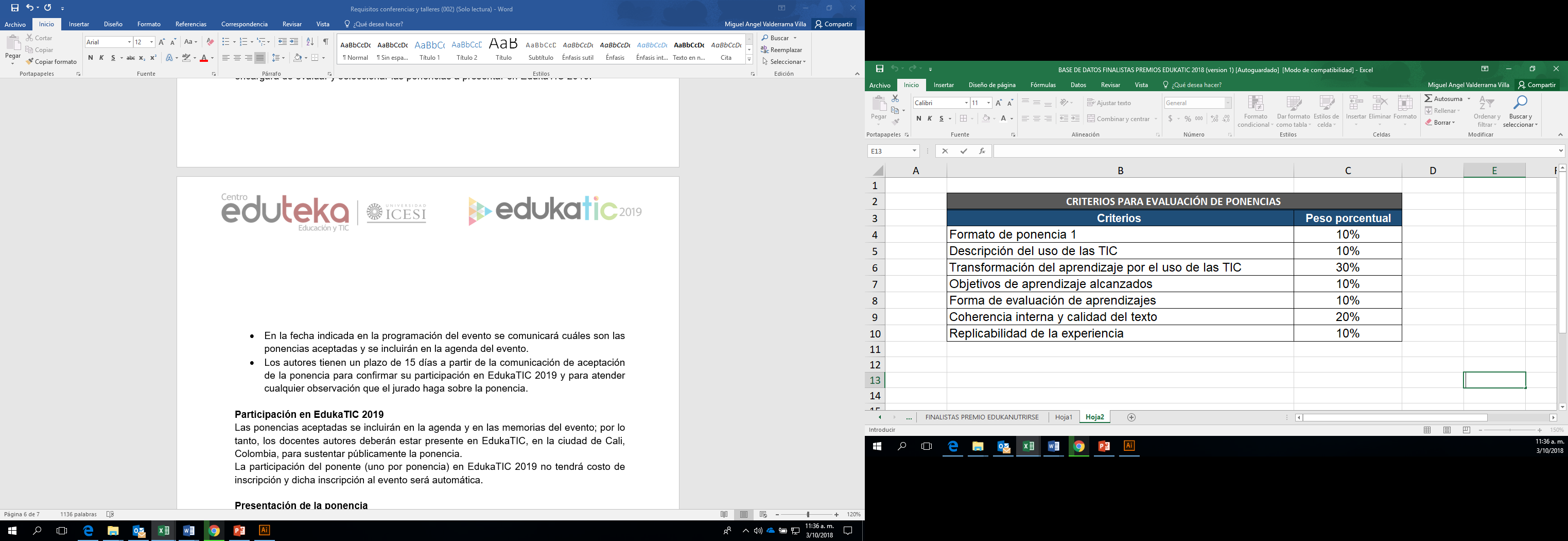 En la fecha indicada en la programación del evento se comunicará cuáles son las ponencias aceptadas y se incluirán en la agenda del evento. Los autores tienen un plazo de 15 días a partir de la comunicación de aceptación de la ponencia para confirmar su participación en eduteka 2020 y para atender cualquier observación que el jurado haga sobre la ponencia.  Participación en Eduteka 2020Las ponencias aceptadas se incluirán en la agenda y en las memorias del evento; por lo tanto, los docentes autores deberán estar presente en eduteka 2020, en la ciudad de Cali, Colombia, para sustentar públicamente la ponencia. La participación del ponente (uno por ponencia) en eduteka 2020 no tendrá costo de inscripción y dicha inscripción al evento será automática. Presentación de la ponenciaCada ponencia la debe presentar el ponente principal el día 4 de junio 2020 en el espacio designado y a la hora programada por los organizadores del evento. Los ponentes deben tener en cuenta la siguiente información:El tiempo disponible será de 50 minutos para realizar su presentación más 10 minutos para preguntas de los docentes asistentes.Todos los espacios asignados para presentar las ponencias contarán con un computador con acceso a internet, un proyector y una pantalla.Las presentaciones multimedia deben enviarse al correo mavalderrama@icesi.edu.co por lo menos quince días antes del comienzo de eduteka 2020, con el fin de verificarlas cargarlas en el respectivo computador. Si requiere información adicional o aclarar dudas, favor escribir un correo con preguntas puntuales a mavalderrama@icesi.edu.coCordialmente, 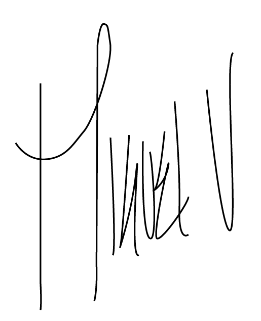 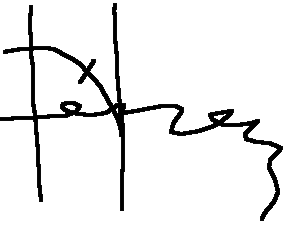 MIGUEL ANGEL VALDERRAMA                                           JUAN CARLOS LÓPEZCoordinador logístico Edukatic                                                Coordinador Académico de EdukaticUNIVERSIDAD ICESI                                                              UNIVERSIDAD ICESICALENDARIO PARA POSTULAR PONENCIASCALENDARIO PARA POSTULAR PONENCIASAcontecimientoFechaApertura de la convocatoria 4 de DiciembreCierre de inscripción de las experiencias21 de FebreroEvaluación de las experienciasHasta 20 de MarzoComunicación de las experiencias seleccionadas3 de Abril Curaduría de las experiencias seleccionadasHasta 24 de AbrilEnvío de la presentación final Hasta 4 de Mayo 